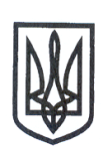 УКРАЇНАІЗЮМСЬКА ЗАГАЛЬНООСВІТНЯ ШКОЛА І-ІІІ СТУПЕНІВ № 6 ІЗЮМСЬКОЇ  МІСЬКОЇ РАДИ ХАРКІВСЬКОЇ ОБЛАСТІ	64305, Харківська обл., м.Ізюм, вул. 24 Серпня, 32, тел. 2-10-16e-mail: izumschool@ukr.net  Код ЄДРПОУ 22664350НАКАЗ 29.05.2020                                                                                                                                 № 46Про дітей, рекомендованих до  зарахуванняу 1 клас на 2020/2021 навчальний рікНа виконання ст.13 Закону України «Про освіту»,  ст. 9 Закону України «Про повну загальну середню освіту», наказу Міністерства освіти і науки України від 16.04.2018 №367 «Про затвердження Порядку зарахування, відрахування та переведення учнів до державних та комунальних закладів освіти для здобуття повної загальної середньої освіти», Постанови Кабінету Міністрів України від 13.09.2017 №684 «Про порядок ведення обліку дітей шкільного віку та учнів» п.12, зі змінами, внесеними згідно постановами КМ № 806 від 19.09.2019 та №681 від 17.07.2019, Статуту  Ізюмської загальноосвітньої школи І-ІІІ ступенів № 6 Ізюмської міської ради Харківської області п.2.7, 2.8, наказу управління освіти від 17.02.2020 №57 « Про формування проекту мережі закладів освіти міста Ізюм на 2020/2021 навчальний рік», враховуючи спроможність навчального закладу, з метою забезпечення доступності для здобуття освіти та організованого прийому дітей до 1 класу НАКАЗУЮ:Затвердити список дітей, рекомендованих для зарахування до  складу учнів 1-х класів  Ізюмської загальноосвітньої школи І-ІІІ ступенів № 6 Ізюмської міської ради Харківської області  на 2020/2021 навчальний рік, що додається.Подальше зарахування дітей до 1-х класів здійснювати виключно на вільні місця у межах спроможності закладу освіти.До початку 2020/2021 н.р.Провести комплектацію 1-х класів в межах нормативу наповнюваності класів в закладах загальної середньої освіти.Не пізніше 30.08.20204. Відповідальному за сайт Прокопенко Н.М.:4.1.Оприлюднити на  офіційному сайті школи та інформаційному стенді закладу список  дітей, рекомендованих до зарахування у 1-й клас на 2020/2021 навчальний рік.4.2.  Оприлюднювати інформацію про наявність вільних місць у 1-х класах на офіційному сайті школи не пізніше двох робочих днів з моменту появи вільного місця( місць)Червень-серпень 20205.Контроль за виконанням наказу покласти на заступника директора з навчально-виховної роботи Тарахоміну Р.М.Директор ІЗОШ І-ІІІ ступенів №6                                                                                 Т.С. ЯремкоЗ наказом  ознайомлені:___________________Н.М.ПрокопенкоДодаток до наказу від 29.05.2020№ 46Список дітей, рекомендованих для зарахування до 1-х класів  Ізюмської загальноосвітньої школи І-ІІІ ступенів №6у 2020/2021 навчальному році№з/п ПрізвищеБарвєновБровдіВащенко ВеличкоВеличко ВерещакаГоловат ийГонтаренкоГородовець ДовганьЗавгородняЗавражнийКвіткаКочураКравченко КрежевськийКуцЛуговцьМаковецькаМаксименкоМакушин  Малік МанеркоМельниченкоПетренкоПетроваПолєвуаПоловинкаПосунько ПрипростаПрипроста ПроценкоРевенко Рудов  СагайдакСільченко СтальнийСторожук СухановаТатаріновТихоноваФедоренкоХижнякЦвєтковЦибуленко ЧернишовауЩербенко